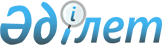 О признании утратившими силу некоторых приказов Министра финансов Республики КазахстанПриказ Министра финансов Республики Казахстан от 28 сентября 2018 года № 859. Зарегистрирован в Министерстве юстиции Республики Казахстан 3 ноября 2018 года № 17687
      ПРИКАЗЫВАЮ:
      1. Признать утратившими силу некоторые приказы Министра финансов Республики Казахстан согласно приложению к настоящему приказу.
      2. Комитету государственных доходов Министерства финансов Республики Казахстан в установленном законодательством порядке обеспечить:
      1) государственную регистрацию настоящего приказа в Министерстве юстиции Республики Казахстан;
      2) в течение десяти календарных дней со дня государственной регистрации настоящего приказа направление его на казахском и русском языках в Республиканское государственное предприятие на праве хозяйственного ведения "Республиканский центр правовой информации" Министерства юстиции Республики Казахстан для официального опубликования и включения в Эталонный контрольный банк нормативных правовых актов Республики Казахстан;
      3) размещение настоящего приказа на интернет-ресурсе Министерства финансов Республики Казахстан;
      4) в течение десяти рабочих дней после государственной регистрации настоящего приказа в Министерстве юстиции Республики Казахстан представление в Департамент юридической службы Министерства финансов Республики Казахстан сведений об исполнении мероприятий, предусмотренных подпунктами 1), 2) и 3) настоящего пункта.
      3. Настоящий приказ вводится в действие по истечении десяти календарных дней после дня его первого официального опубликования. Перечень некоторых приказов Министра финансов Республики Казахстан, подлежащих утрате
      1. Приказ Министра финансов Республики Казахстан от 25 февраля 2015 года № 124 "Об утверждении Правил выдачи квалификационного аттестата специалиста по таможенному декларированию" (зарегистрирован в Реестре государственной регистрации нормативных правовых актов за № 10657, опубликован 23 апреля 2015 года в информационно-правовой системе "Әділет").
      2. Приказ Министра финансов Республики Казахстан от 30 марта 2015 года № 226 "Об утверждении Правил представления, использования и хранения таможенной декларации в виде электронного документа" (зарегистрирован в Реестре государственной регистрации нормативных правовых актов за № 10857, опубликован 20 мая 2015 года в информационно-правовой системе "Әділет").
      3. Приказ Министра финансов Республики Казахстан от 31 марта 2015 года № 238 "О некоторых вопросах выдачи квалификационного аттестата специалиста по таможенному декларированию" (зарегистрирован в Реестре государственной регистрации нормативных правовых актов за № 10942, опубликован 22 мая 2015 года в информационно-правовой системе "Әділет").
					© 2012. РГП на ПХВ «Институт законодательства и правовой информации Республики Казахстан» Министерства юстиции Республики Казахстан
				
      Министр 

А. Смаилов
Утвержден
приказом Министра
финансов Республики Казахстан
от 28 сентября 2018 года № 859